S T AT E O F C O N N ECTI CU T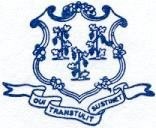 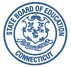 DEPARTMENT OF EDUCATIONEducator Evaluation and Support 2022 CouncilStudent Growth and DevelopmentSubcommittee MeetingApril 1, 200, 202210:00 am – 12:00 pmConnecticut Association of SchoolsCheshire, CTWelcomeReview context of today’s subcommittee meetingIntroduce examples from Iowa, Massachusetts, and OhioParticipate in break out groupsReport outSeek feedback & consensusNext StepsP.O. BOX 2219  |  HA RTFORD, CONNECTICUT06145An Equal OpportunityEmployer